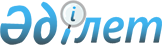 О признании утратившими силу приказы Министра окружающей среды и водных ресурсов Республики Казахстан от 29 ноября 2013 года № 368-Ө "Об утверждении Правил служебной этики государственных служащих Министерства окружающей среды и водных ресурсов Республики Казахстан" и исполняющего обязанности Министра нефти и газа Республики Казахстан от 29 ноября 2013 года № 226 "Об утверждении Правил служебной этики государственных служащих Министерства нефти и газа Республики Казахстан"Приказ Министра энергетики Республики Казахстан от 22 июня 2015 года № 418

      В соответствии с пунктом 1 статьи 21-1 и статьей 29-1 Закона Республики Казахстан от 24 марта 1998 года «О нормативных правовых актах» ПРИКАЗЫВАЮ:



      1. Признать утратившими силу:



      1) приказ Министра окружающей среды и водных ресурсов Республики Казахстан от 29 ноября 2013 года № 368-Ө «Об утверждении Правил служебной этики государственных служащих Министерства окружающей среды и водных ресурсов Республики Казахстан» (зарегистрированный в Реестре государственной регистрации нормативных правовых актов за № 9050, опубликованный в газете «Казахстанская правда» от 1 марта 2014 года, № 42 (27663);



      2) приказ исполняющего обязанности Министра нефти и газа Республики Казахстан от 29 ноября 2013 года № 226 «Об утверждении Правил служебной этики государственных служащих Министерства нефти и газа Республики Казахстан» (зарегистрированный в Реестре государственной регистрации нормативных правовых актов за № 9024, опубликованный в газете «Казахстанская правда» от 5 февраля 2014 года, № 24 (27645).



      2. Управлению развития персонала Министерства энергетики Республики Казахстан обеспечить направление копии настоящего приказа в недельный срок со дня его подписания в Министерство юстиции Республики Казахстан, информационно-правовую систему «Әділет» и Республиканское государственное предприятие на праве хозяйственного ведения «Республиканский центр правовой информации» Министерства юстиции Республики Казахстан.



      3. Настоящий приказ вступает в силу со дня его подписания.      Министр                                    В. Школьник
					© 2012. РГП на ПХВ «Институт законодательства и правовой информации Республики Казахстан» Министерства юстиции Республики Казахстан
				